Naam: Mees van Katwijk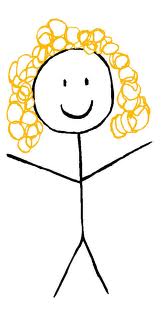 Klas: C2dNiveau: 2 havo/vwoDatum: 12-2-2014Titel: Sprong in de leegteAuteur: Lydia RoodUitgever: LijstersSongtekst 1.“Laat me” van Ramses ShaffyIk ben misschien te laat geboren, 
of in een land met ander licht. 
Ik voel me altijd wat verloren, 
al toont de spiegel mijn gezicht. 
Ik ken de kroegen en kathedralen, 
van Amsterdam tot aan Maastricht. 
Toch zal ik elke dag verdwalen, 
dat houdt de zaak in evenwicht. 

Laat me laat me laat me me eigengang maar gaan.Laat me laat me ik heb het altijd zo gedaan
Ik zal m'n vrienden niet vergeten, 
want wie mij lief is blijf me lief. 
En waar ze wonen moest ik weten, 
maar ik verloor hun laatste brief. 
Ik zal ze heus nog wel ontmoeten, 
misschien vandaag, misschien over een jaar. 
Ik zal ze kussen en begroeten, 
het komt vanzelf weer voor elkaar. Refrein
Ik ben gelukkig niet verankerd, 
soms woon ik hier, soms leef ik daar. 
Ik heb mijn leven niet verkankerd, 
'k heb geen bezit en geen bezwaar. 
Ik hou van water en van aarde, 
ik hou van schamel en van duur. 
D'r is geen stuiver die ik spaarde, 
ik leef gewoon van uur tot uur. 
Refrein
Ik zal ook wel eens een keertje sterven, 
daar kom ik echt niet onderuit. 
Ik laat mijn liedjes dan maar zwerven, 
en verder zoek je het maar uit. 
Voorlopig blijf ik nog jouw zanger, 
jouw zwarte schaap, jouw trouwe fan. 
Ik blijf nog lang, en liefst nog langer, 
en laat me blijven wie ik ben. 
RefreinUitleg Songtekst 1.Ik heb het nummer “Laat me” van Ramses Shaffy gekozen, omdat het goed past bij het gevoel en de leefstijl van  Cornélie, de hoofdpersoon. Dit nummer ken ik al een tijdje en ik dacht er dan ook gelijk aan toen ik het boek las.Het volgende citaat uit het boek was gemakkelijk gekozen: “Laat mij me eigen gang maar gaan”.Dit zegt Cornélie vaak tegen haar ouders, omdat ze vind dat ze het zelf allemaal goed weet en alles aankan.Cornelie is hoogbegaafd en voelt zich al haar hele leven anders dan anderen.” Ik voel me altijd wat verloren” is een zin uit het liedje dat dit gevoel weergeeft.In het liedje gaat het om een persoon die veel reist en geen vaste woonplaats heeft en wil. Cornelie vlucht ook steeds en is altijd op zoek naar avontuur en spanning. Ze vlucht naar Frankrijk, ze gaat bij het circus en raakt bevriend met een loverboy.Cornelie verdwijnt aan het einde van het verhaal maar ze laat wel een brief achter voor diegene waar ze van houdt. Daarmee geeft ze aan dat ze ze toch niet zal vergeten, net zoals de persoon in het liedje zijn vrienden niet zal vergeten. (202 woorden)Songtekst 2.“Sound The Bugle” van Bryan AdamsSound the bugle nowPlay it just for me
As the seasons changeRemember how I used to be
Now I can't go onI can't even start
I've got nothing leftJust an empty heart

I'm a soldierWounded so I must give up the fight
There's nothing more for meLead me away...
Or leave me lying here

Sound the bugle nowTell them I don't care
There's not a road I know That leads to anywhere
Without a light, I fear that I willStumble in the dark
Lay right down Decide not to go on

Then from on highSomewhere in the distance
There's a voice that calls Remember who you are
If you lose yourself Your courage soon will follow.

So be strong tonight Remember who you are
You're a soldier nowFighting in a battle
To be free once more That's worth fighting for” Sound The Bugle” is een nummer uit de animatiefilm “Spirit”.Het nummer is vertaalt voor de Nederlandse versie van deze film.Bij mijn keuze voor deze songtekst ben ik uitgegaan van de Nederlandse versie.Deze film heb ik vanaf mijn 6e heel vaak gezien en het nummer heb ik altijd mooi gevonden. “ Laat me nu maar gaan” Laat me nu maar gaan
Niets heeft nu nog zin
Herinner mij zoals ik was in het begin
Doorgaan kan ik niet 
Ik zou niet weten hoe
Ik heb geen wilskracht meerIk ben gewoon zo moe
Zo beschadigd en zoveel pijn
Ik kan het niet meer aan
Het leven is niet voor mij
Ik laat los
Laat me nu maar gaan

Laat me nu maar gaan
Het maakt me niet meer uit
Er is geen weg meer terug ik kan niet meer vooruit
Waar is het licht
Dat scheen voor mij
In 't diepste van de nacht
Zonder die hoop heb ik niet meer de kracht

Maar dan opeens ergens in de verte
Is er een stem die roept 
Vergeet niet wie je bent
Als je jezelf verliest
Zul je ook je moed verliezen
Wees dus sterk vannacht
Vergeet niet wie je bent

Want het hoogste doel
Dat blijft altijd de vrijheid
Daarom ga je door
Daar doe je alles voorUitleg songtekst 2.Het liedje “Laat me nu maar gaan”, heb ik gekozen omdat het gevoel goed overeenkomt met het gevoel van Cornélie aan het eind van het verhaal.In het slot van het verhaal verlaat ze haar familie en vrienden en gaat ze in haar eentje op reis. “Laat me nu maar gaan”, is wat Cornélie zegt tegen haar ouders als ze vertrekt en dat is ook de titel van het nummer. Het nummer geeft ook goed weer wat Cornelie voelt in de periode dat haar zusje in coma ligt. Ze voelt zich daarover heel schuldig en ziet het niet meer zitten.Het stuk tekst uit het nummer “Vergeet niet wie je bent, als je jezelf verliest zul je ook je moed verliezen”.past ook goed bij het verhaal omdat ze zichzelf aan het verliezen is in de tijd dat ze met loverboys omgaat en daardoor ook niet goed weet waar ze mee bezig is.Het één na laatste couplet komt overeen met de hulp en steun die zij van Sal krijgt.Het is ook toevallig dat de film “Spirit”over een wild paard gaat dat gevangen wordt genomen en vecht om vrij te komen en Cornelie heel erg van paarden houdt en ook steeds wil vluchten.(207 woorden)